Экскурсионный тур«Лермонтов и Кавказ» (3 дн/2 н)Пятигорск - Домбай – Кисловодск – окрестности Кисловодска – ПятигорскЗнакомство с Кавказом лучше всего начинать с посещения Кавказских Минеральных Вод. Экскурсия по лермонтовским местам г. Пятигорска. Экскурсия в Домбай. Посещение Нарзанной галереи, где находится источник нарзана, существовавший еще во время пребывания в Кисловодске М. Ю. Лермонтова.ПРОГРАММА ТУРАСтоимость в рублях для школьников и студентов с транспортным обслуживаниемКомиссия 10%Что входит в стоимость тура:проживание2 завтрака, 2 ужинаэкскурсионное и транспортное обслуживаниевходные билеты в музей М.Ю. ЛермонтоваДополнительно оплачиваетсявходные билетыкурортный сбор – 50 руб./взр./день (оплачивается в отеле при заселении)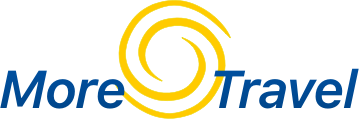 г. Екатеринбургул. К.Маркса, 20-ател./факс +7 (343) 3787-333http://www.moretravel.rue-mail: rus2@moretravel.ruденьПрограммаДоп. расходы 1 деньПриезд в Пятигорск. Встреча на ж/д вокзале. Трансфер до гостиницы. Размещение в гостинице.Экскурсия по Пятигорску.Пятигорск в последнее время значительно приукрасился и похорошел. Курортные скверы и парки похвастаются перед вами новой брусчаткой, на знаменитом Провале вас встретит бронзовый Остап Бендер, а новые балюстрады, фонтаны и смотровые площадки сделают прогулку по городу уютной и запоминающейся. А увидите вы много: Провал, место дуэли Лермонтова, гроты и галереи, по желанию поднимитесь на вершину горы Машук, на которой в хорошую погоду с вами поздоровается Эльбрус. Также вы посетите полностью обновленный парк Цветник. Здесь высажено более 80 молодых деревьев и почти 800 кустарников. Пятигорск - самый старый город в регионе.  Пятигорск – город, который видел множество исторических событий и великих людей, таких как Л.Н. Толстой, С. Есенин, А.С. Пушкин. Но самым важным, несомненно, является Михаил Лермонтов, знаменитый русский поэт, который жил и умер здесь. Во время экскурсии Вы узнаете о жизни знаменитого поэта и посетите места, связанные с пребыванием Лермонтова в Пятигорске.Посещение музея «Домик Лермонтова». Лекция-беседа на тему «Лермонтов на Кавказе».Ужин в кафе гостиницы. Свободное время.канатная дорога на г. Машук -  360 рублей с человека;2 деньЗавтрак в кафе гостиницы.Экскурсия в Домбай с рассказом о  Джамагатском ущелье. В этом ущелье, интересном своим историческим прошлым, имеются источники минеральных вод. Ниже по течению реки находятся развалины старого аула Джамагат. Именно это место карачаевцы из поколения в поколение связывают с именем великого поэта. На востоке, в глубине Джамагатского ущелья находится городище - аланское поселение, основанное еще в 1-м тысячелетие. Чуть ниже по течению реки Теберда в конце XVIII века князья Урусбиевы основали селение, которое процветало и было известно по всем окраинам горного края. Именно к этому времени относится предание, легшее в основу поэмы Михаила Юрьевича Лермонтова «Хаджи-Абрек». Подъем по канатным дорогам в Домбае (за доп. плату). Возвращение в Пятигорск. Ужин в кафе гостиницы. Свободное времяканатные дороги в Домбае – 1600 руб./чел./все очереди, 700 руб./чел./до панорамной площадки3 день Завтрак в кафе гостиницы. Освобождение номеров. Экскурсия по лермонтовским местам г. Кисловодска. Посещение Нарзанной галереи, где находится источник нарзана, существовавший еще во время пребывания в Кисловодске М. Ю. Лермонтова. В районе этого источника стоял небольшой дом родственников Е. А. Арсеньевой, бабушки поэта, которая с внуком останавливалась у них во время поездки на Кавминводы в 1825 г. Осмотр Лермонтовской площадки, возведенной на месте старого здания ресторации и включенной в так называемый Лермонтовский заповедный квартал в Кисловодске; остатков Кисловодской крепости - ворот, части стены с бойницами, угловой башни, которая упоминается в повести "Княжна Мери». Поездка по окрестностям Кисловодска – гора Кольцо, Медовые водопады.Гора Кольцо – это памятник природы, место, связанное с пребыванием М.Ю. Лермонтова на Кавказе. Именно  к ней он отправляет героев повести «Княжна Мэри» полюбоваться закатом солнца «сквозь каменное окошко». Таинственный спуск в Аликоновское ущелье приведет к великолепным искристым Медовым водопадам. Трансфер на ж/д вокзал. Отъезд.входной билет на территорию Медовых водопадов – 100 руб./чел.10+115+120+225+230+330+340+4Гостиница «Пятигорск», 2-х местные стандартные, с/у, душ, ТВГостиница «Пятигорск», 2-х местные стандартные, с/у, душ, ТВГостиница «Пятигорск», 2-х местные стандартные, с/у, душ, ТВГостиница «Пятигорск», 2-х местные стандартные, с/у, душ, ТВГостиница «Пятигорск», 2-х местные стандартные, с/у, душ, ТВГостиница «Пятигорск», 2-х местные стандартные, с/у, душ, ТВГостиница «Пятигорск», 2-х местные стандартные, с/у, душ, ТВ180001510015500143001420014200-Пансионат "Искра", 3-х местные улучшенные (с косметич. ремонтом), с/у, душ, ТВ, холодильникПансионат "Искра", 3-х местные улучшенные (с косметич. ремонтом), с/у, душ, ТВ, холодильникПансионат "Искра", 3-х местные улучшенные (с косметич. ремонтом), с/у, душ, ТВ, холодильникПансионат "Искра", 3-х местные улучшенные (с косметич. ремонтом), с/у, душ, ТВ, холодильникПансионат "Искра", 3-х местные улучшенные (с косметич. ремонтом), с/у, душ, ТВ, холодильникПансионат "Искра", 3-х местные улучшенные (с косметич. ремонтом), с/у, душ, ТВ, холодильникПансионат "Искра", 3-х местные улучшенные (с косметич. ремонтом), с/у, душ, ТВ, холодильник18000151001550014300143001420014200Пансионат "Искра", 2-х местные улучшенные (с косметич. ремонтом), с/у, душ, ТВ, холодильник Пансионат "Искра", 2-х местные улучшенные (с косметич. ремонтом), с/у, душ, ТВ, холодильник Пансионат "Искра", 2-х местные улучшенные (с косметич. ремонтом), с/у, душ, ТВ, холодильник Пансионат "Искра", 2-х местные улучшенные (с косметич. ремонтом), с/у, душ, ТВ, холодильник Пансионат "Искра", 2-х местные улучшенные (с косметич. ремонтом), с/у, душ, ТВ, холодильник Пансионат "Искра", 2-х местные улучшенные (с косметич. ремонтом), с/у, душ, ТВ, холодильник Пансионат "Искра", 2-х местные улучшенные (с косметич. ремонтом), с/у, душ, ТВ, холодильник 18400155001600014700147001460014600Пансионат "Искра", 3-х местные 1 категории (с евроремонтом), с/у, душ, ТВ, холодильник Пансионат "Искра", 3-х местные 1 категории (с евроремонтом), с/у, душ, ТВ, холодильник Пансионат "Искра", 3-х местные 1 категории (с евроремонтом), с/у, душ, ТВ, холодильник Пансионат "Искра", 3-х местные 1 категории (с евроремонтом), с/у, душ, ТВ, холодильник Пансионат "Искра", 3-х местные 1 категории (с евроремонтом), с/у, душ, ТВ, холодильник Пансионат "Искра", 3-х местные 1 категории (с евроремонтом), с/у, душ, ТВ, холодильник Пансионат "Искра", 3-х местные 1 категории (с евроремонтом), с/у, душ, ТВ, холодильник 19500166001710015900159001580015800Пансионат "Искра", 2-х местные 1 категории (с евроремонтом), с/у, душ, ТВ, холодильникПансионат "Искра", 2-х местные 1 категории (с евроремонтом), с/у, душ, ТВ, холодильникПансионат "Искра", 2-х местные 1 категории (с евроремонтом), с/у, душ, ТВ, холодильникПансионат "Искра", 2-х местные 1 категории (с евроремонтом), с/у, душ, ТВ, холодильникПансионат "Искра", 2-х местные 1 категории (с евроремонтом), с/у, душ, ТВ, холодильникПансионат "Искра", 2-х местные 1 категории (с евроремонтом), с/у, душ, ТВ, холодильникПансионат "Искра", 2-х местные 1 категории (с евроремонтом), с/у, душ, ТВ, холодильник19800169001740016100161001610016000Отель «Машук»**, 2-х местные стандартные, с/у, душ, ТВ. холодильник Отель «Машук»**, 2-х местные стандартные, с/у, душ, ТВ. холодильник Отель «Машук»**, 2-х местные стандартные, с/у, душ, ТВ. холодильник Отель «Машук»**, 2-х местные стандартные, с/у, душ, ТВ. холодильник Отель «Машук»**, 2-х местные стандартные, с/у, душ, ТВ. холодильник Отель «Машук»**, 2-х местные стандартные, с/у, душ, ТВ. холодильник Отель «Машук»**, 2-х местные стандартные, с/у, душ, ТВ. холодильник 18700158001630015100151001500015000Гостиница «Интурист»***, 2-х местные стандартные 1 категории, с/у, душ, ТВ, холодильник Гостиница «Интурист»***, 2-х местные стандартные 1 категории, с/у, душ, ТВ, холодильник Гостиница «Интурист»***, 2-х местные стандартные 1 категории, с/у, душ, ТВ, холодильник Гостиница «Интурист»***, 2-х местные стандартные 1 категории, с/у, душ, ТВ, холодильник Гостиница «Интурист»***, 2-х местные стандартные 1 категории, с/у, душ, ТВ, холодильник Гостиница «Интурист»***, 2-х местные стандартные 1 категории, с/у, душ, ТВ, холодильник Гостиница «Интурист»***, 2-х местные стандартные 1 категории, с/у, душ, ТВ, холодильник 20700177001830017000170001690016900Гостиница "Бештау", 2-х местные стандартные, 15 кв. м, с/у, душ, ТВ, холодильник Гостиница "Бештау", 2-х местные стандартные, 15 кв. м, с/у, душ, ТВ, холодильник Гостиница "Бештау", 2-х местные стандартные, 15 кв. м, с/у, душ, ТВ, холодильник Гостиница "Бештау", 2-х местные стандартные, 15 кв. м, с/у, душ, ТВ, холодильник Гостиница "Бештау", 2-х местные стандартные, 15 кв. м, с/у, душ, ТВ, холодильник Гостиница "Бештау", 2-х местные стандартные, 15 кв. м, с/у, душ, ТВ, холодильник Гостиница "Бештау", 2-х местные стандартные, 15 кв. м, с/у, душ, ТВ, холодильник 21300183001880017600176001750017500Гостиница "Бештау", 2-х местные стандартные «Комфорт», 18 кв. м, с/у, душ, ТВ, холодильникГостиница "Бештау", 2-х местные стандартные «Комфорт», 18 кв. м, с/у, душ, ТВ, холодильникГостиница "Бештау", 2-х местные стандартные «Комфорт», 18 кв. м, с/у, душ, ТВ, холодильникГостиница "Бештау", 2-х местные стандартные «Комфорт», 18 кв. м, с/у, душ, ТВ, холодильникГостиница "Бештау", 2-х местные стандартные «Комфорт», 18 кв. м, с/у, душ, ТВ, холодильникГостиница "Бештау", 2-х местные стандартные «Комфорт», 18 кв. м, с/у, душ, ТВ, холодильникГостиница "Бештау", 2-х местные стандартные «Комфорт», 18 кв. м, с/у, душ, ТВ, холодильник22000190001950018300183001820018200